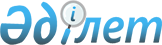 О признании утратившим силу постановления Восточно-Казахстанского областного акимата от 16 марта 2015 года № 59 "Об утверждении положения государственного учреждения "Управление финансов Восточно-Казахстанской области"Постановление Восточно-Казахстанского областного акимата от 13 июня 2016 года № 169       Примечание РЦПИ.

      В тексте документа сохранена пунктуация и орфография оригинала.

      В соответствии со статьей 27, пунктом 2 статьи 44 Закона Республики Казахстан от 6 апреля 2016 года "О правовых актах" Восточно-Казахстанский областной акимат ПОСТАНОВЛЯЕТ:

      1. Признать утратившим силу постановление Восточно-Казахстанского областного акимата "Об утверждении положения государственного учреждения "Управление финансов Восточно-Казахстанской области" от 16 марта 2015 года № 59 (зарегистрированное в Реестре государственной регистрации нормативных правовых актов за номером 3904, опубликованное в газетах "Дидар" от 29 апреля 2015 года № 47 (17136), "Рудный Алтай" от 28 апреля 2015 года № 48 (19647).

      2. Настоящее постановление вступает в силу со дня принятия и подлежит официальному опубликованию.


					© 2012. РГП на ПХВ «Институт законодательства и правовой информации Республики Казахстан» Министерства юстиции Республики Казахстан
				
      Аким 

      Восточно-Казахстанской области

 Д. Ахметов
